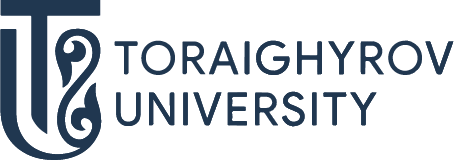 БІЛІМ БЕРУ БАҒДАРЛАМАЛАРЫ ӘЛЕМІН ТАНЫП БІЛ!МЕХАНИКА ЖӘНЕ МҰНАЙ-ГАЗ ІСІ6B07201  Мұнай-газ ісі6B07204  Мұнай-газ ісі6B07114  Мұнай-газ ісіТРАЕКТОРИЯМұнай-газ және мұнай-химия саласындағы жабдықтарға техникалық қызмет көрсету және жөндеу;Мұнай өнімдері мен газды тасымалдау және сақтауМұнай-газ химия процесстердің технологиясыБОЛАШАҚТА ЖҰМЫСПЕН ҚАМТАМАСЫЗ ЕТУСІЗ ҚЫЗМЕТ ІСТЕЙ АЛАТЫН ОРЫНДАР:ТОО «ПНХЗ»АО «КазТрансОйл»ТОО «Компания Нефтехим LTD»ТОО «КазПромБезопасность – ПВ»ТОО «Тенгизшевройл»Сіз қандай қызметте істей аласыз?ЛаборантМашинистОператорИнженерДұрыс таңдау жаса – ToU оқуға кел